ПРОГРАММА РАЗВИТИЯмуниципального бюджетного общеобразовательного учреждения «Устино-Копьёвская средняя общеобразовательная школаМБОУ «Устино-КопьёвскаяСОШ»с. Устинкино, 2023 год1. ПАСПОРТ ПРОГРАММЫ РАЗВИТИЯ ШКОЛЫ2. ИНФОРМАЦИОННАЯ СПРАВКА3. ПРОБЛЕМНО-ОРИЕНТИРОВАННЫЙ АНАЛИЗ ТЕКУЩЕГО СОСТОЯНИЯ И         РЕЗУЛЬТАТЫ САМОДИАГНОСТИКИ3.1. Восемь направлений описания результатов самодиагностики:Графический профиль МБОУ «Устино-Копьёвская средняя общеобразовательная школа» в виде «лепестковой диаграммы»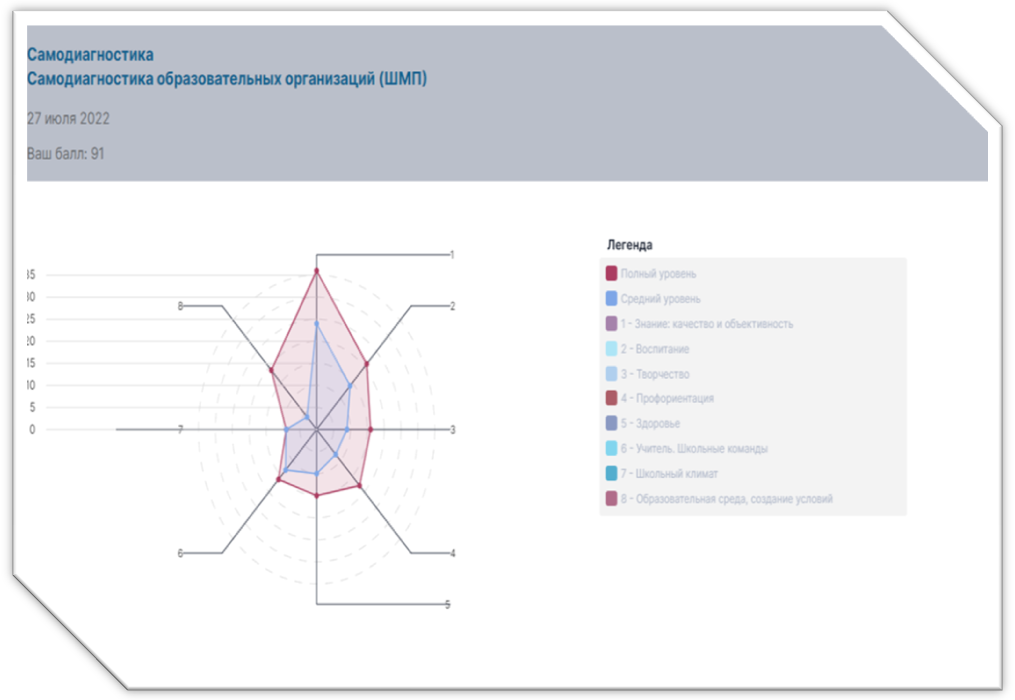 	Анализ направлений:Результаты самообследования1 – базовый уровень;2 –средний уровень;3 – полный уровень.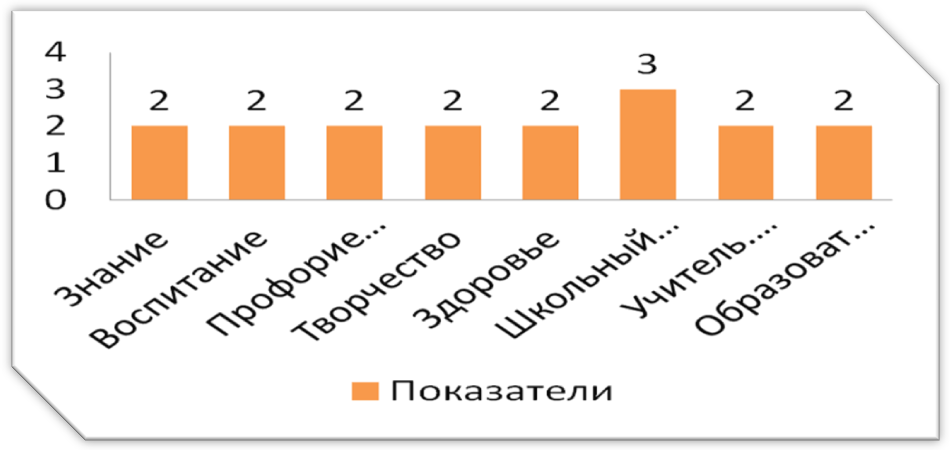 МБОУ «Устино-Копьёвская средняя общеобразовательная школа» находится на среднем уровне. Средний уровень представляет собой расширенный комплекс условий, способствующий повышению мотивации обучающихся к развитию и обучению, вовлеченность в образовательный процесс, направленный на обеспечение освоения обучающимися навыков и умений.3.2. Выявление факторов внутренней и внешней среды образовательной организации.SWOT-анализ для выявления факторов внутренней и внешней среды 8 направлений развития МБОУ «Устино-Копьёвская СОШ», обуславливающих потенциальные возможности и опасности: Strengths (сильные стороны), Weaknesses (слабые стороны), Opportunities (возможности), Threats (угрозы).А. Общий SWOT-анализ для выявления факторов внутренней и внешней среды деятельности ОО.Б. Детализированный SWOT-анализ для выявления факторов внутренней и внешней среды 8 направлений развития ОО.	Анализ SWOT-матрицы позволяет сделать несколько выводов: – специфика педагогического коллектива позволяет, в целом, планировать и реализовывать инновационные изменения, но, однако, для их внедрения необходимо вести научно-методическую работу среди педагогических работников и информационно-разъяснительную работу среди родителей, социальных партнеров школы; – основные усилия должны быть сконцентрированы на применение инновационных технологий в образовательной деятельности; – большее внимание следует уделять повышению квалификации и переподготовки педагогических кадров, формированию управленческих компетенций сотрудников; 
– следует уделить внимание организации деятельности по формированию положительного имиджа; – ближайшая социальная среда ОО готова принять перемены, происходящие в ней; – существуют социально-культурные институты, заинтересованные в сотрудничестве с ОО. Развитие такого сотрудничества может существенно расширить возможности ОО; – расширение спектра сотрудничества не должно затрагивать образовательной политики и должно повысить качество предоставляемых образовательных услуг; – администрация ОО должна проводить информационно-разъяснительную работу о стратегии развития и других видах образовательной и управленческой деятельности; – применение PR-технологий должно стать обязательным компонентом управленческой деятельности.  	На основе проведенных PEST-анализа и SWOT-анализа, в ходе соотнесения слабых и сильных сторон ОО и сделанных выше выводов, можно сформулировать стратегию ОО относительно качества, обеспечения конкурентоспособности, использования внутренних резервов и т.д. 	 Для того чтобы образовательная организация эффективно развивалась в современных условиях, необходимо: – развивать управленческие и профессиональные компетенции педагогических работников; – развивать спектр образовательных услуг на основе государственной и региональной образовательной политики, с учетом запросов родителей; – развивать взаимодействие с социально-культурными организациями и учреждениями, волонтерским движением, общественными организациями для создания единой развивающей образовательной среды комплекса; – выстраивать стратегию развития ОО так, чтобы быть современным, востребованными и открытым образовательным пространством для успешного развития.  	Таким образом, при реализации программы развития школы могут возникнуть следующие проблемы: 1. Социальные: - проблема личностного и профессионального самоопределения детей; - замещение традиционного общения сетевым, интернет- зависимость, кибербуллинг; - неоднородность условий семейного воспитания; - низкая мотивация к обучению, самообразованию, саморазвитию; - учащение случаев социально опасного поведения; -неоднородность организации досуга во внеурочное время; 2. Профессиональные: - увеличение непедагогической нагрузки учителей, как следствие эмоциональное выгорание педагога;- неоднородность подходов к организации образовательной среды; - дефицит отдельных групп педагогических кадров (тьютер и пр.) 3. Материальные: - отсутствие финансирования на приобретение и создания мобильных классов, кванториумов; - отсутствие материально-технической базы для ведения курсов дополнительного образования; 4. КОНЦЕПЦИЯ ПРОГРАММЫ РАЗВИТИЯПрограмма развития МБОУ «Устино-Копьёвская СОШ» разработана на основе утвержденной Концепции «Школа Минпросвещения России». Предстоящий период развития рассматривается с учетом анализа выполнения задач. Для понимания текущего состояния МБОУ «Устино-Копьёвской СОШ», территориальной и социальной специфики, возможностей и потенциала педагогического коллектива осуществлена процедура самодиагностики по материалам Проекта «Школа Минпросвещения России» на сайте федерального оператора (https://smp.iuorao.ru/diagnostika), а также SWOT-анализ. Основные ориентиры развития МБОУ «Устино-Копьёвская СОШ» на предстоящий период: создание социально – культурного образовательного центра как реализация идеологии единого образовательного пространства и равных условий для наиболее полного развития личности каждого обучающегося независимо от социальных и экономических факторов, а также переход на качественно более высокий уровень МБОУ «Устино-Копьёвская СОШ».Цель программы развития Школы: Создание современных условий организации образовательной деятельности для перехода на более высокий уровень соответствия модели «Школа Минпросвещения России», которые будут способствовать внутренней учебной мотивации обучающихся, развитию мотивации педагогических работников к профессиональной деятельности, формированию доверия родителей к системе образования посредством понятных требований и ожиданий от школы.Миссия ОО (желаемая модель школы) – школа полного дня, как центр образования, воспитания и творчества, объединяющий территориально и духовно детей и взрослых, разные поколения, разные профессии, разные социальные группы для всестороннего развития личности ребенка.Задачи программы развития. Задачи направлены на достижение цели и решение проблем, выявленных в анализе:Проанализировать результаты самодиагностики образовательной организации с целью определения уровня соответствия модели «Школа Минпросвещения России».Спроектировать условия перехода на  следующий уровень соответствия модели«Школа Минпросвещения России».Совершенствовать управленческую модель развития МБОУ «Устино-Копьёвская СОШ»;Описать условия перехода на полный уровень соответствия модели «Школа Минпросвещения России» с учётом 8 магистральных направлений развития:Знание: качество и объективностьВоспитаниеЗдоровьеТворчествоПрофориентацияУчитель. Школьные командыШкольный климатОбразовательная среда.Построить систему персонифицированного профессионального развития педагогов и руководителей МБОУ «Устино-Копьёвская СОШ», обеспечивающую своевременную методическую подготовку с нацеленностью на достижение планируемых образовательных результатов.Формировать предметно-пространственную среду в перспективе цифровизации образования для расширения возможности индивидуализации образовательного процесса с нацеленностью на достижение планируемых образовательных результатов.Заключить договоры сетевого взаимодействия для повышения качества освоения содержания учебных предметов в практическом применении.Проанализировать и усовершенствовать внутришкольную систему оценки качества образования.Развивать механизмы взаимодействия с семьей.Проанализировать результаты независимой оценки качества образования и разработать механизмы их улучшения.Приоритетные направления программы развития (подпрограммы, проекты по 8 ключевым направлениям).Знание: качество и объективность. Проект «Знание – путь к успеху!»Ответственный за реализацию проекта – заместитель директора по учебно - воспитательной работе.Воспитание. Проект «Мы – воспитанные!»Ответственный за реализацию проекта – заместитель директора по воспитательной работе.Творчество. Проект «Творчество без границ!»Ответственный за реализацию проекта – заместитель директора по воспитательной работе.Профориентация. Проект «Выбор будущего!»Ответственный за реализацию проекта – заместитель директора по воспитательной работе.Здоровье. Проект «Здоровое поколение».Ответственный за реализацию проекта – заместитель директора по воспитательной работе.Учитель. Школьные команды. Проект «Учителями славится Россия!»Ответственный за реализацию проекта – директор, заместитель директора по               учебно-воспитательной работе.7.Школьный климат. Проект «Важней всего погода в школе!» 	Ответственный за реализацию проекта – директор, заместители директора.8.Образовательная среда. Создание условий. Проект «Школа – территория комфорта»Ответственный за реализацию проекта – директор, заведующий хозяйством.5.МОДЕЛЬ ОСНОВНОЙ ОБРАЗОВАТЕЛЬНОЙ ПРОГРАММЫ ОСНОВНОГООБЩЕГО ОБРАЗОВАНИЯ ШКОЛЫ (РЕАЛИЗАЦИЯ МОДЕЛИ «ШКОЛА ПОЛНОГО ДНЯ»)        Школа полного дня (организация образовательного процесса в 1-е смену, функционирование группы продленного дня, школа полностью обеспечена ресурсами).        Цель создания «Школы полного дня»:Организация единого образовательного пространства, создающего комфортные условия для интеллектуального, физического, нравственного, творческого развития обучающихся и педагогов и являющейся особым социокультурным пространством, «общим местом» жизнедеятельности детей и взрослых, где вопросы содержания и структуры образования рассматриваются с точки зрения возможностей как базового, так и дополнительного образования.       Задачи «Школы полного дня»:Объединить урочную и внеурочную деятельность в единый функциональный комплексобразовательный, воспитательный  и развивающий процесс;Оптимизировать процесс развития детей через интеграцию урочной и внеурочной деятельности;Проводить профилактику безнадзорности и правонарушений несовершеннолетних;Использовать традиционные и инновационные формы досуговой деятельности;Создать атмосферу сотрудничества, сотворчества учителей, учащихся и родителей;Создать условия для самовыражения, самоопределения каждого конкретного обучающегося, способствующие развитию стремления к непрерывному образованию в течение всей активной жизни человека;Обеспечить взаимодействие с семьей по вопросам воспитания и образования детей,  сохранения их здоровья и реализации комплекса мер по социальной защите детства.       Главная задача - использовать все имеющиеся ресурсы школы, социума, семьи для  воспитания социально ответственной личности, чтобы каждый обучающийся имел возможность проявить свои уникальные качества и стать успешным.       Основными требованиями к организации работы общеобразовательного учреждения в  режиме полного дня являются:наличие помещений для работы классов-групп или групп, организованных из обучающихся одной или нескольких параллелей, возраст которых отличается не более чем на два года;выделение разноакцентированных пространств (кабинет, мастерские, библиотека, компьютерный класс, помещения для работы классов-групп или групп, организованных из обучающихся одной или нескольких параллелей, пространства для общения и уединения, для игр, подвижных занятий и спокойной работы);соответствие школьной мебели гигиеническим требованиям, предъявляемых к ней с учетом возрастных категорий обучающихся (при их самоподготовке или организации других  учебных занятий);наличие спортивных площадок, актового и спортивного залов, пришкольного участка, кабинетов, необходимых для организаций дополнительного образования, досуга, труда школьников;соответствие уровня квалификации педагогических кадров;наличие специалистов:а) для организации медико–психолого-социальной работы в школе, функционирующей в режиме полного дня;б) педагогов дополнительного образования,в) преподавателей физической культуры, которые должны организовывать физкультурно-оздоровительную, спортивно-массовую деятельность обучающихся в режиме полного дня.В соответствии с направлениями развития муниципальной системы образования основными принципами образовательной программы являются:обеспечение доступности качественного образования и равных возможностейдля всех обучающихся;сохранение здоровья и обеспечение безопасности обучающихся;непрерывное совершенствование качества образования;развитие обучающихся (интеллект, талант, личность);социализация и выбор жизненного пути обучающихся (мировоззрение, традиции, профессия);поддержка учительства;участие каждого в создании комфортного и безопасного школьного климата  (детско-взрослая общность);конструирование современной образовательной среды (обучение, опыт, демонстрация).В МБОУ «Устино-Копьёвская СОШ» реализуются следующие образовательные программы: начального общего образования, основного общего образования, среднего общего образования.Вариативная часть ООП представлена курсами части образовательной программы, формируемой участниками образовательных отношений, и внеурочной деятельностью.Кроме этого, в Школе реализуются дополнительные образовательные программы.В Школе существует традиционные общешкольные мероприятия, которые объединяют обучающихся, учителей, родителей, выпускников: День знаний, Выставка цветов, Посвящение в первоклассники; День Самоуправления; Осенний бал; День Матери; Новый год; Масленица; Смотр строя и песни, посвященный защитникам Отечества; День здоровья; спортивная игра «Зарница», общешкольное шествие «Бессмертный полк»,  Вахта Памяти, общешкольные субботники, Последний звонок; Бал выпускников и др.МОДЕЛЬ УПРАВЛЕНИЯ ШКОЛОЙ (ОПИСАНИЕ БУДУЩЕЙ ШКОЛЬНОЙ КОМАНДЫ  РАЗВИТИЯ ОО).Управление МБОУ «Устино-Копьёвская СОШ» осуществляется в соответствии с законодательством Российской Федерации с учетом особенностей, установленных Федеральным законом «Об образовании в Российской Федерации» (от 29.12.2012 № 273-ФЗ), а также в соответствии с Уставом Учреждения.МБОУ «Устино-Копьёвская СОШ» действуют следующие функциональные подразделения (рисунок 1):административно-управленческий аппарат, во главе с директором; школьные методические объединения (4 объединения); социально-педагогическая служба;центр детских инициатив, руководство которого возложено на Советника по воспитанию и взаимодействию с детскими объединениями;школьный информационно-библиотечный центр;Совет родителей, в который входят представитель из числа родителей каждого класса;ученическое самоуправление, в которое входят обучающиеся старших классов; хозяйственная часть; социальные партнеры.Все функциональные подразделения в большей или меньшей степени взаимодействуют друг с другом.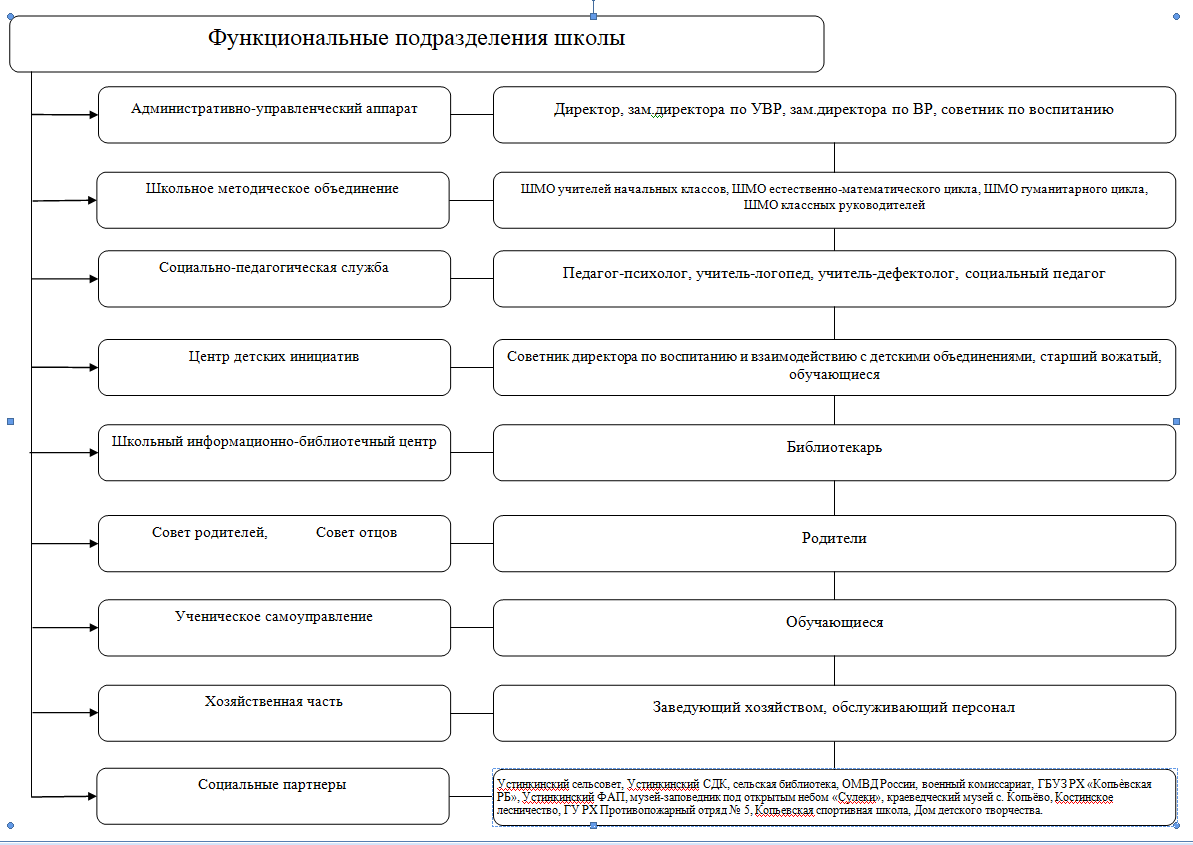 Рисунок 1. Функциональные подразделения МБОУ «Устино-Копьевская СОШ»6.1. Управляющий органВ соответствии со статьей 26 Федерального закона «Об образовании» управление МБОУ «Устино-Копьёвская СОШ» осуществляется на основе сочетания принципов единоначалия и коллегиальности.Единоличным исполнительным органом Школы является директор, который осуществляет текущее руководство деятельностью Школы.В Школе формируются коллегиальные органы управления, к которым относятся общее собрание трудового коллектива, педагогический совет, Совет родителей.6.2. Штатное расписание МБОУ «Устино-Копьёвская СОШ»Модель управления Школой представлена на рисунке 2.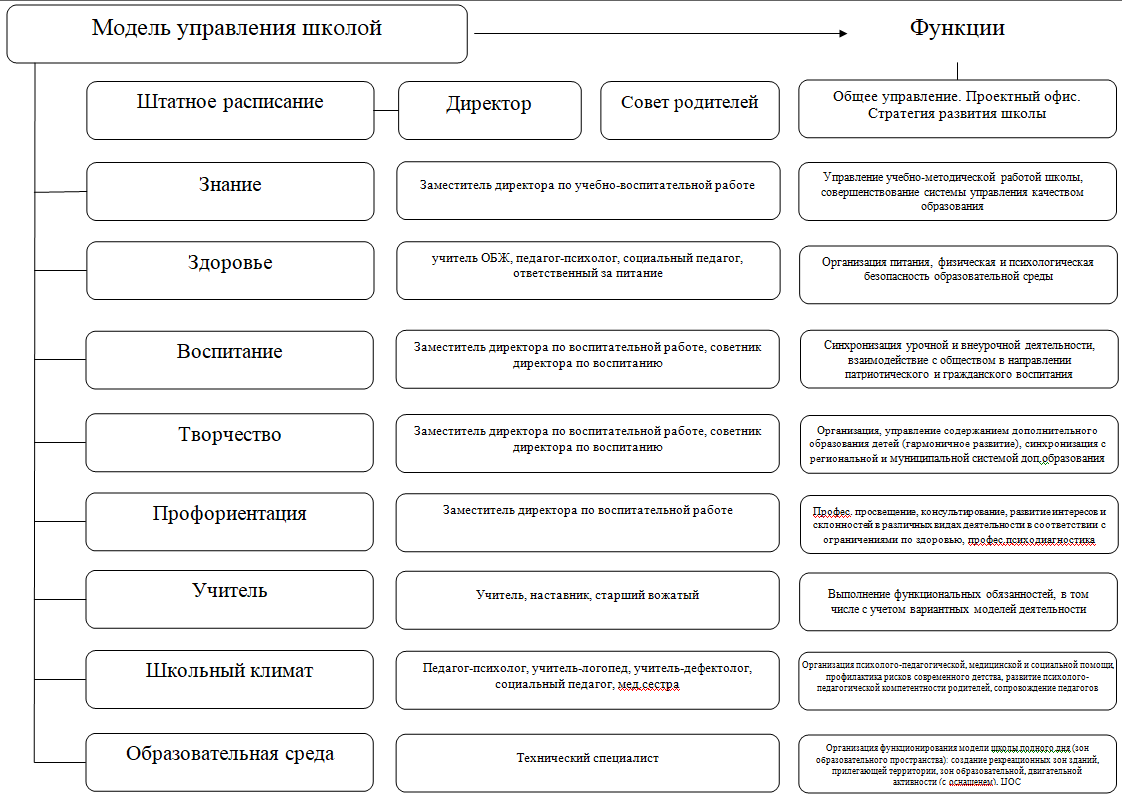 Рисунок 2. Модель управления МБОУ «Устино-Копьёвская СОШ»6.3. Комплексный мониторинг реализации Программы развитияВнешний:Муниципальный мониторинг деятельности организацийНезависимая оценка качества образовательной деятельностиИнформационная открытость деятельности (сайт, СМИ)Внутренний:Внутренняя система оценки качества образованияВозможные риски и способы их предотвращенияМеханизм коррекции, конкретизации, дополнения Программы развития:рефлексивно-аналитические семинары по анализу и рефлексии реализации Программы развития;программно-проектировочные семинары по разработке новых актуальных проектов реализации приоритетных направлений Программы развития;организационно-управленческие мероприятия по реализации Программы развития:контроль и мониторинг реализации Программы развития; стимулирование реализации Программы развития;локальное нормирование деятельности по реализации Программы развития.Промежуточные итоги реализации Программы доводятся до сведения трудовогоколлектива школы, педагогических советов, заседаний общешкольного родительского комитета посредством заседаний, совещаний, собраний.Контроль и оценка эффективности выполнения Программы развития проводится по следующим направлениям:Для оценки эффективности реализации программы используются целевые индикаторы по направлениям, которые отражают выполнение мероприятий программы.Оценка эффективности реализации программы производится путем сравнения фактически достигнутых показателей за соответствующий год с утвержденными на год значениями целевых индикаторов.Социальная эффективность реализации мероприятий программы будет выражена удовлетворенностью населения качеством предоставляемых школой услуг с помощью электронных средств информации и специально организованного опроса.Управленческий анализ итогов реализации программы развития осуществляется руководителем Программы по окончании каждого учебного года.7. ИНФОРМАЦИОННОЕ ОБЕСПЕЧЕНИЕ РАЗВИТИЯ ШКОЛЫМБОУ «Устино-Копьёвская СОШ» - является центром образования, воспитания и творчества. Задача школы подготовить выпускников таким образом, чтобы они умели ориентироваться в меняющихся жизненных ситуациях, видеть возникающие проблемы и искать пути рационального их решения, быть способными, творчески мыслить, уметь работать с информацией. Этому способствует создание единой образовательной информационной среды в школе и активное использование ИКТ в образовательном процессе. Инфраструктура школы должна стать электронной. МБОУ «Устино-Копьёвская СОШ» обладает следующими ресурсами, в рамках информационного обеспечения: – широкополостной интернет; – персональный компьютер учителя - 20; –интерактивные доски – 21; – мультимедийные проекторы – 14; –Центр «Точка Роста» - 2 кабинета:Ноутбуки – 11 штук;Фотоаппарат CANON EOS 2000D kit – 1 шт.;Квадрокоптер DJI Tello Ryze – 3 шт.;Многофункциональное устройство HP LaserJet Pro MFP M227sdn – 1 шт.;Шлем виртуальной реальности – 1 шт.;3D Принтер – 1 шт.Интерактивная доска – 1 шт;Проектор – 1 шт. – ЦОС – 2 кабинета:Ноутбук «Гравитон» - 28 шт.;Интерактивная панель – 2 шт.;МФУ – 2 шт.Решению задач развития школы будут способствовать следующие информационные ресурсы: сайт МБОУ «Устино-Копьёвская СОШ», сайт муниципального органа управления образованием (УО «Орджоникидзевского района»), официальные страницы школы в социальных сетях «Вконтакте», мессенджера Telegram, статьи в районной газете «Орджоникидзевский рабочий».8.РЕСУРСНОЕ ОБЕСПЕЧЕНИЕ РЕАЛИЗАЦИИ ПРОГРАММЫ РАЗВИТИЯ       (ОБРАЗОВАТЕЛЬНАЯ ИНФРАСТРУКТУРА)Образовательная инфраструктура — это комплекс ресурсов, делающих возможным функционирование системы образования в соответствии с федеральными государственными образовательными стандартами (ФГОС). К ней относится оснащение классов для занятий проектно–исследовательской деятельностью, оборудованием для занятий предметами естественно-научного, математического, гуманитарного и социально–экономического блоков, технологией; оснащение классов новой мебелью; оснащение школ спортивным инвентарём.Особое внимание сегодня уделяется цифровой образовательной среде. А именно:обновление материально-технической базы общеобразовательных организаций для формирования у обучающихся современных технологических и гуманитарных навыков – в сельской местности и малых городах;создание материально-технических условий в общеобразовательных организациях и ПОО для подключения высокоскоростного интернета;внедрение современных цифровых технологий в основные общеобразовательные программы;внедрение целевой модели цифровой образовательной среды. Все ресурсы Школы делятся на:материально-техническая база;методическая база;кадровые ресурсы;информационные.Дефицитами образовательной инфраструктуры являются: 1.Материально-техническая база:робототехника для учебного предмета «Технология».2.Методическая база:нет3.Кадровые ресурсы:учитель английского языка4.Информационные:дидактические материалы, рабочие тетради для детей с ОВЗ и инвалидностью.9. ОЖИДАЕМЫЕ РЕЗУЛЬТАТЫ РЕАЛИЗАЦИИ ПРОГРАММЫ РАЗВИТИЯПрограмма развития МБОУ «Устино-Копьёвская СОШ» определяет основные задачи и направления развития системы общего образования на ближайшие годы. Успешная реализация программы позволит сформировать и реализовать модель современной школы, объединяющей детей и взрослых, обеспечивающей доступность качественного образования и равные возможности для всех обучающихся, их всестороннее развитие, здоровьесбережение, направленной на совершенствование системы профессиональной ориентации, воспитание патриотизма, российской гражданской идентичности, духовно-нравственной культуры на основе российских традиционных духовных и культурных ценностей Совершенствование обучения будет во многом зависеть от консолидации усилий всех участников образовательных отношений по повышению качества образования, рационального использования возможностей сетевого взаимодействия с различными субъектами (учреждения дополнительного образования, учреждения СПО, библиотека,  предприятия), последовательного внедрения в обучение цифрового образовательного контента. В настоящей программе определены ключевые направления совершенствования процессов образования, воспитания и развития творческих способностей обучающихся, совершенствования системы управления образовательной организацией, ее образовательной инфраструктуры и школьного климата, достижения заданного уровня «Школы Минпросвещения России».  В зависимости от изменений социально-экономической обстановки, а также законодательной базы возможны корректировка и уточнение указанных направлений развития.  Дорожная карта СОГЛАСОВАНАУчредитель (представитель)________________ФИО«___» ________ 2023СОГЛАСОВАНАУправляющий советПротокол № ___ от
 «__»________  .УТВЕРЖДЕНАСОГЛАСОВАНАУчредитель (представитель)________________ФИО«___» ________ 2023СОГЛАСОВАНАУправляющий советПротокол № ___ от
 «__»________  .Приказ № ____ от
 «__»________  Полное (сокращенное) наименование образовательной организации (далее ОО, Школа)Муниципальное бюджетное общеобразовательное учреждение «Устино-Копьѐвская средняя общеобразовательная школа»Основания для разработки Программы развития Федеральный закон «Об образовании в Российской Федерации» от 29.12.2012 № 273-ФЗ;  Указ Президента Российской Федерации от 02.07.2021 № 400 «О Стратегии национальной безопасности Российской Федерации»;  Указ Президента Российской Федерации от 21.07.2020 № 474 «О национальных целях развития Российской Федерации на период до 2030 года»;  Паспорт национального проекта «Образование» (утв. Президиумом Совета при Президенте РФ по стратегическому развитию и национальным проектам, протокол от 03.09.2018 г. № 10);  Приказ Министерства просвещения Российской Федерации от 31.05.2021 № 286 "Об утверждении федерального образовательного стандарта начального общего образования";  Приказ Министерства просвещения Российской Федерации от 31.05.2021 № 287 "Об утверждении федерального образовательного стандарта основного общего образования"; Федеральный государственный образовательный стандарт начального общего образования (утв. приказом МОН РФ от 6 октября . № 373)  Федеральный государственный образовательный стандарт основного общего образования (утв. приказом МОН РФ от 17 декабря . № 1897)  Федеральный государственный образовательный стандарт среднего общего образования (утв. приказом МОН от 17 мая . № 413)  Паспорт национального проекта «Образование» (утв. Президиумом Совета при Президенте РФ по стратегическому развитию и национальным проектам, протокол от 03.09.2018 г. № 10); - Приказ №100-912 от.13.10.2022г. «Об утверждении участников апробации проекта «Школа Минпросвещения России» в Республике Хакасия в 2022/2023 учебном году» - План мероприятий по методическому сопровождению школ-участников проекта «Школа Минпросвещения России» Республики Хакасия на 2022-2023 гг.Приказ № 68-1 от 21.10.22. «Об организации работы по реализации концепции «Школа Министерства просвещения Российской Федерации в МБОУ «Устино-Копьёвская СОШ»» - Устав МБОУ «Устино-Копьевская СОШ» (04.12.2015г) (с изменениями и дополнениями)Цель Программы развитияСоздание современных условий организации образовательной деятельности для перехода на более высокий уровень соответствия модели «Школа Минпросвещения России», которые будут способствовать внутренней учебной мотивации обучающихся, развитию мотивации педагогических работников к профессиональной деятельности, формированию доверия родителей к системе образования посредством понятных требований и ожиданий от школыЗадачи по достижению цели Программы развития1. Проведение самодиагностики образовательной организации, определение уровня соответствия модели «Школа Минпросвещения России». 2. Управленческий анализ и проектирование условий перехода на следующий уровень соответствия модели «Школа Минпросвещения России». 3. Выбор управленческого трека развития ОО. 4. Описание условий перехода на следующий уровень соответствия модели «Школа Минпросвещения России» с учётом 8 магистральных направлений развития 1) Знание: качество и объективность 2) Воспитание. 3) Здоровье. 4) Творчество. 5) Профориентация. 6) Учитель. Школьные команды. 7) Школьный климат. 8) Образовательная среда. 5. Построение системы персонифицированного профессионального развития педагогов и руководителей ОО, обеспечивающую своевременную методическую подготовку с нацеленностью на достижение планируемых образовательных результатов.6. Формирование предметно-пространственной среды в перспективе цифровизации образования для расширения возможности индивидуализации образовательного процесса с нацеленностью на достижение планируемых образовательных результатов. 7. Расширение возможности образовательного партнёрства для повышения качества освоения содержания учебных предметов в практическом применении. 8. Развитие управленческой модели школы.9. Развитие направления работы с семьей (школа для ребёнка и для всей семьи). 10.Независимая оценка качества образования, а также система внутреннего аудита. Основные ожидаемые результаты реализации Программы развития1. Выявлено соотношение характеристик основных процессов проектным. 2. Проведён управленческий анализ, проектирование условий перехода на следующий уровень соответствия модели «Школа Минпросвещения России». 3. Определён управленческий трек развития школы: - Модель Программы развития школы; 4. Описаны условия перехода на следующий уровень соответствия модели «Школа Минпросвещения России» с учётом 8 магистральных направлений развития 1) Знание: качество и объективность. 2) Воспитание. 3) Здоровье. 4) Творчество. 5) Профориентация. 6) Учитель. Школьные команды. 7) Школьный климат. 8) Образовательная среда. 5. Построена система персонифицированного профессионального развития педагогов и руководителей школы, обеспечивающую своевременную методическую подготовку с нацеленностью на достижение планируемых образовательных результатов. 6. Сформирована предметно-пространственная среда в перспективе цифровизации образования для расширения возможности индивидуализации образовательного процесса с нацеленностью на достижение планируемых образовательных результатов. 7. Расширение образовательного партнёрства для повышения качества освоения содержания учебных предметов в практическом применении. 8. Развитие управленческой модели школы.РазработчикиАдминистрация школыРабочая группаПриказ № 68-1 от 21.10.22.Сроки реализации2023 – 2026 гг. Этапы реализации Подготовительный, реализации, обобщающийI этап, подготовительный, срок Подготовительный этап – .Выявление перспективных направлений развития Школы и моделирование ее нового качественного состояния, создание условий для реализации программы:прохождение самодиагностики по 8 направлениям Школы Минпросвещения России;постановка цели и задач программы развития Школы; решение	проблем	материально-технического	и нормативно - методического обеспечения.;апробация	инновационных	процессов	в	области образования и воспитания;внедрение целевых проектов. Подготовка локальных актов.Подготовка	родительской	общественности	к   изменениям в образовательной деятельности.II этап, реализация, срок Этап реализации – 2022-2025 гг.Реализация целевых проектов, которые будут направлены на создание школы полного дня, которая станет центром образования, воспитания и творчества, объединяющим территориально и духовно детей и взрослых, разные поколения, разные профессии, разные социальные группы для всестороннего развития личности ребенка.III этап, обобщающий, срок Обобщающий этап .Рефлексивный анализ и принятие управленческих решений по перспективе развития организации.Источники финансированияБюджетные и привлеченные средства,средства в рамках федерального проекта по капитальному ремонту и оснащению средствами обучения и воспитания зданий общеобразовательных организаций «Модернизация школьных систем образования» в рамках государственной программы «Развитие образования»Управление Программой развития. Ответственные. Исполнители. Ведение мониторинга по реализации Программы развития. Анализ и рефлексия преобразовательной деятельности. Принятие управленческих решений по конкретизации, коррекции, дополнению Программы развития на соответствие модели и целевому уровню «Школы Минпросвещения России».- Корректировка программы осуществляется Педагогическим советом школы; Советом трудового коллектива - Управление реализацией программы осуществляется директором.- Администрация ОУ. Педагоги ОУ - Субъекты образовательных отношенийОтветственные: администрация школы; Исполнители: школьная управленческая команда.Наименование ООМуниципальное бюджетное общеобразовательное учреждение «Устино-Копьевская средняя общеобразовательная школа»ИНН1908002692Учредитель:  Муниципальное образование Орджоникидзевский районДата основания: 1935 – 1936 учебный годЮридический адрес: 655260, Республика Хакасия, Орджоникидзевский район, село Устинкино, улица Советская, 13тел., E-mail: 8(39036)2-43-93, school-19-212.kmita@yandex.ruЛицензия №2320 от 08.12.2016г.Приложение к лицензииСерия 19Л02 №0000516 от 08.12.2016г. №2320Краткие сведения о структуре образовательной организации. В МБОУ “Устино-Копьёвская СОШ” к органам управления относятся:1. Директор МБОУ «Устино-Копьёвская СОШ»2. Коллегиальные органы: Педагогический совет, Общее собрание трудового коллектива.
МБОУ “Устино-Копьёвская СОШ” имеет 3 филиала:Костинская начальная общеобразовательная школа – филиал муниципального бюджетного общеобразовательного учреждения “Устино-Копьёвская средняя общеобразовательная школа”;
Когаевская начальная общеобразовательная школа – филиал муниципального бюджетного общеобразовательного учреждения “Устино-Копьёвская средняя общеобразовательная школа”;Подкаменская начальная общеобразовательная школа – филиал муниципального бюджетного общеобразовательного учреждения “Устино-Копьёвская средняя общеобразовательная школа”.Управление школой осуществляется в соответствии с Федеральным Законом «Об образовании в РФ» и основывается на принципах демократии, гуманизма, общедоступности, приоритета общечеловеческих ценностей, жизни и здоровья человека, гражданственности, свободного развития личности, автономности и светского характера образования. Управление школой осуществляется на основе сочетания принципов самоуправления коллектива и единоначалия. Непосредственное управление школой осуществляет директор. В основу управления положена четырехуровневая структура: 1. Уровень директора (уровень стратегического управления). Директор школы определяет совместно с Советом школы стратегию развития школы, представляет её интересы в государственных и общественных инстанциях. На этом уровне функционируют субъекты управления:  Совет школы  Педагогический совет  Совет родителей 2. Уровень тактического управления– уровень заместителей директора. На этом уровне функционирует методический совет как субъект управления. 3. Уровень учителей (уровень оперативного управления), структурных подразделений школы (временные творческие группы, методические объединения). Структурные подразделения методической службы школы действуют на основе утвержденных положений. 4. Уровень обучающихся - уровень оперативного управления (соуправления), органы ученического самоуправления детской организации «Алые паруса» действуют на основании утвержденных положений.Краткие сведения о реализуемых образовательных программах, образовательных технологиях, особенностях обучения, воспитания и дополнительного образования. МБОУ «Устино-Копьёвская СОШ» реализует образовательные программы не только базового, но и углубленного уровня: Основная образовательная программа дошкольного  образования, Основная образовательная программа начального общего образования, Основная образовательная программа основного общего образования, Образовательная программа среднего общего образования, Адаптированная  основная образовательная программа;  в 7 – 11 классах предусмотрено углубленное изучение алгебры и истории.Школа осуществляет инклюзивное обучение, применяет дистанционные образовательные технологии по мере необходимости.Дополнительное образование детей (направленности: физкультурно-спортивная, техническая, туристско-краеведческая, естественно-научная, социально-педагогическая, художественная).Разработана и реализуется  Рабочая Программа воспитания на 2021-2025 год (Приказ №25-1 от 31.05.2021 г.)Краткие сведения о структуре образовательной деятельности, о составе и численности обучающихся по уровням и наполняемости классов. В 2022-2023 учебном году в школе обучается учащихся: в 1-4 классах – 89 (включая Подкаменскую НОШ, Костинскую НОШ, Когаевскую НОШ – филиалы МБОУ «Устино-Копьѐвская СОШ») обучающихся, в 5-9 классах – 118 обучающегося, в 10-11 классе – 21 обучающихся. В ГКП – 50 воспитанников (включая филиалы).Краткие сведения о составе сотрудников, о кадровой структуре, о наличии профессионального педагогического образования и квалификации. Всего в школе работают 18 педагогических работников (из них 15 учителей, 2 воспитателя и 1 соцпедагог), 3 представителя администрации и библиотекарь. Большинство имеют педагогический стаж более 15 лет, 100% педагогов имеют высшее образование. Все педагоги аттестованы, высшая квалификационная категория – 4 человека, первая квалификационная категория – 13, соответствие занимаемой должности – 1.  Сведения о режиме деятельности, количестве смен и дней в учебной неделе, особенности календарного графика.Режим занятий регламентируется календарным учебным графиком.Начало учебного года – 01.09.2022, окончание учебного года – 31.05.2023.Учреждение работает по пятидневной учебной неделе  1 класс, с 5 по 11 классы, по шестидневной учебной неделе со 2 по 4 классы, в одну смену.Продолжительность академического часа 45 минут, начало занятий  – 8.30.В первом классе «ступенчатый» режим обучения: в сентябре – октябре по 4 урока, по 35 минут (1 урок – внеаудиторный), в ноябре – мае  4 урока по 45 минут. №П/ПНаправленияанализаПолученный результат(Описание и количество баллов)91 балл,  уровень соответствия - среднийЖелаемый результат1.Знание: качество и объективность24 баллаВыявлены следующие несоответствия  «Школа  Минпросвещения  России»  по следующих позициям:1.Не обеспечена реализация единого календарно – тематического планирования;2. Не обеспечена реализация методических рекомендаций по применению сетевой формы реализации образовательных программ;3. Отсутствует школьный библиотечный информационный центр;4.  Нет в наличие специальных технических средств обучения для инвалидов и лиц с ОВЗ.1.Календарно-тематическое планирование учебной и внеурочной деятельности приведено в соответствие;2. Сетевая форма будет применена (при необходимости)  для обеспечения  необходимого  уровня  подготовки выпускников;3.Обеспечить функционирование школьного библиотечного фонда;4. Обеспечить  специальными техническими средствами (в случае необходимости).2.Воспитание14 балловВыявлены следующие несоответствия  «Школа  Минпросвещения  России»  по следующих позициям:1.Наличие комплекта государственной символики (флаг, герб, аудиозапись гимна);2.Отсутствие медиацентра (школьное ТВ, школьное радио, школьная газета);3.Наличие бренда (узнаваемого стиля) школы;4.Нет школьного гимна;5.Участие в реализации проекта «Орлята России»;6.Наличие советника директора по воспитанию и взаимодействию с детскими общественными объединениями;7.Наличие комнаты/уголка «Большой перемены».1.Наличие комплекта государственной символики (флаг, герб, аудиозапись гимна) обеспечено;2. Создание медиацентра (школьное ТВ, школьное радио, школьная газета);3.Реализован проект «Фирменный стиль школы»;4.Обеспечить наличие школьного гимна;5.Не менее 50% учеников НОО участвуют в проекте «Орлята России»;6. Ввести в штатное расписание советника директора по воспитанию и взаимодействию с детскими общественными объединениями; 7.Реализован проект «Комната детских инициатив».3.Творчество9 балловВыявлены следующие несоответствия  «Школа  Минпросвещения  России» по следующих позициям:1.Реализация дополнительных общеобразовательных программ;2.Наличие объединений (школьный театр, школьный музей, школьный туристский клуб, школьный краеведческий стартап, школьный музыкальный коллектив, школьный пресс-центр (телевидение, газета, журнал));3.Сетевое взаимодействие (организации культуры и искусств, кванториумы, мобильные кванториумы, IT-кубы, экостанции, ведущие предприятия региона и др.).1. Обеспечить условия для разработки/доработки и реализации программы ДОД не менее чем по 6 направленностям;2. Организовать не менее 3 объединений для внеурочной деятельности обучающихся (школьный театр, школьный музей, школьный туристский клуб, школьный краеведческий стартап, школьный музыкальный коллектив, школьный пресс-центр);3. Использование мобильных учебных комплексов ( договор с РЦДО РХ).4.Профориентация8 балловВыявлены следующие несоответствия  «Школа  Минпросвещения  России» по следующих позициям:1.Наличие соглашений с партнерами-предприятиями / организациями, представляющими площадку для реализации мероприятий по профориентации обучающихся;2.Наличие профориентационных блоков, внедренных в учебные предметы, оборудование тематических классов;3.Участие обучающихся в мультимедийной выставке-практикуме «Лаборатория будущего» (на базе исторических парков «Россия – моя история») в рамках проекта «Билет в будущее»;4.Обеспечение условий для обучения педагогов по программе подготовки педагогов-навигаторов.1. Заключить соглашения с партнерами-предприятиями / организациями, представляющими площадку для реализации мероприятий по профориентации обучающихся;2.  Обеспечено оборудование тематических классов (по ПДД, медицине). Разработать  и внедрить профориентационные блоки в учебные предметы;3. Организовать профессиональные пробы (регистрация на платформе bvbinfo.ru) в рамках проекта «Билет в будущее»;4.Обеспечить условия для обучения педагога отвечающего за направление профориентация  по программе подготовки педагогов-навигаторов.5.Здоровье10 балловВыявлены следующие несоответствия  «Школа  Минпросвещения  России» по следующих позициям:1. Диверсификация деятельности школьных спортивных клубов (по видам спорта).1. Расширение направлений деятельности ШСК: спортивно-массовое направление (организация и проведение социально значимых, спортивно-массовых мероприятий (соревнований, спартакиад, олимпиад) по различным видам спорта.6.Учитель. Школьные команды13 балловВыявлены следующие несоответствия  «Школа  Минпросвещения  России» по следующих позициям:1.Организация методического сопровождения педагогических работников;2.Разработанность положения о развитии системы наставничества.1. Созданы  условия, при которых 80% педагогических работников   получают поддержку региональных методистов;2. Педагогические работники прошли ПК по наставничеству.7.Школьный климат9 баллов По данному показателю МБОУ «Устино-Копьевская СОШ»  вышла на заданный уровень «Школы Минпросвещения России».Создание условий для развития дальнейшей  деятельности8.Образовательная среда, создание условий4 баллаВыявлены следующие несоответствия  «Школа  Минпросвещения  России» по следующих позициям:1.Использование ФГИС «Моя школа»;2.Оснащение IT- оборудованием в соответствии утвержденным Стандартом оснащения государственных и муниципальных общеобразовательных организаций, осуществляющих образовательную деятельность в субъектах Российской Федерации, компьютерным, мультимедийным, презентационным оборудованием и программным обеспечением».1.Создание единого образовательного пространства с  января 2023 года; 2.Материально-техническая база приведена в соответствие.Сильные стороны:Сильные стороны:Слабые стороны:Слабые стороны:Управленческая модель ООсочетание принципов самоуправления коллектива и единоначалияУправленческая модель ООне достаточная синхронизация1.Знаниерасширение сферы направлений деятельности организации1.Знаниесетевая форма организации обучения2.Воспитаниерабочая программа воспитания2.Воспитаниенеоднородность условий семейного воспитания3.Здоровьеединые подходы к организации и контролю горячего питания3.Здоровьеединые инструменты мониторинга здоровья обучающихся4.Творчествоучастие обучающихся в конкурсах, фестивалях, олимпиадах, конференциях4.Творчествопопуляризация участия в проектной деятельности5.ПрофориентацияРеализация календарного плана профориентационной работы5.ПрофориентацияНаличие соглашений с партнерами-предприятиями / организациями, представляющими площадку для реализации мероприятий по профориентации обучающихся6.Учитель. Школьные командыреализация методических рекомендаций по внедрению единого штатного расписания6.Учитель. Школьные команды недостаточный уровень психологических знаний педагогов-предметников7.Школьный климатналичие локальных нормативных актов по организации психолого-педагогического сопровождения участников образовательных отношений7.Школьный климаторганизация зоны отдыха8.Образовательная среда, создание условийоснащение IT- оборудованием в соответствии утвержденным Стандартом оснащения государственных и муниципальных общеобразовательных организаций, осуществляющих образовательную деятельность в субъектах Российской Федерации, компьютерным, мультимедийным, презентационным оборудованием и программным обеспечением8.Образовательная среда, создание условийучастие в деятельности на базе ИКОП («Сферум») профессиональных сообществ педагогов для обмена опытом и поддержки начинающих учителейВозможности:Возможности:Угрозы:Угрозы:Управленческая модель ООрасширение сферы направлений деятельности организацииУправленческая модель ООнарастание некоторых социально-экономических проблем1.ЗнаниеРеализация единого календарно-тематического планирования1.Знаниенизкий уровень социальной ответственности некоторых семей, увеличение числа детей, имеющих риски учебной неуспешности2.ВоспитаниеВведение в штатное расписание советника директора по воспитанию и взаимодействию с детскими общественными объединениями2.Воспитаниеперераспределение приоритетов в общечеловеческих ценностях, педагогическая несостоятельность части родителей3.ЗдоровьеРеализация программы здоровьесбережения3.Здоровьерост хронических заболеваний у детей и подростков4.ТворчествоФункционирование школы полного дня, включая организацию внеурочной деятельности и дополнительного образования4.Творчествоотсутствие потенциальных участников5.Профориентацияобучение педагогов по программе педагогов-навигаторов5.Профориентацияудаленность территории от предприятий и организаций, предоставляющих площадку для организации профориентации6.Учитель. Школьные командыОбеспечение условий, при которых педагогические работники пройдут ПК по наставничеству6.Учитель. Школьные командыпрофессиональное выгорание7.Школьный климатразвитие психологической службы7.Школьный климатвозникновение конфликтных ситуаций между участниками образовательных отношений, незащищенность педагога перед субъектами образовательных отношений8.Образовательная среда, создание условийиспользование ФГИС «Моя школа»8.Образовательная среда, создание условийнизкая активность педагогов в сетевых сообществахУПРАВЛЕНЧЕСКАЯ МОДЕЛЬ ОО УПРАВЛЕНЧЕСКАЯ МОДЕЛЬ ОО Сильные стороны:- управление школой осуществляется на основе сочетания принципов самоуправления коллектива и единоначалия; − наличие у всех педагогических работников образования по направлению деятельности, достаточного опыта;− тесный контакт и постоянная работа с родителями детей;–привлечение родительского общественного контроля за организацией горячего питания.Слабые стороны: - детально не отработан механизм управления качеством: ФГОС (чему учим?) + стандартизация управления качеством (как учим?)– отсутствие необходимого опыта педагогов в инновационной, проектной деятельности;– увеличение доли работающих педагогов пенсионного возраста.Возможности:− расширение сферы направлений деятельности организации; − развитие интеграции, стремление к объединению; − повышение взаимодействия со всеми ветвями властиУгрозы: - пассивность учащихся и родителей;− нарастание некоторых социально-экономических проблем;1.ЗНАНИЕ 1.ЗНАНИЕ Сильные стороны:• На данный момент в школе все общеобразовательные классы начальной школы обучаются по ФГОС НОО (1 класс по обновленным ФГОС третьего поколения); • учащиеся 5-9 классов обучаются по ФГОС ООО (5 класс по обновленным ФГОС третьего поколения);• учащиеся 10-11 классов обучаются по ФГОС СОО.• В школе создана и реализуется система подготовки учащихся к независимой оценке качества образования.• Возможность самообразования и повышения квалификации в очной и заочной формах. • Разработано и применяется Типовое положение по внутренней системе оценки качества образования.• Разработаны и реализуются единые рабочие программы по предметам 1-11 классы (в том числе в онлайн-конструкторе для 1 и 5 классов), рабочие программы для ООО и СОО (углубленный уровень) по математике и истории.• Разработаны рабочие программы по внеурочной деятельности (26 часов)• Разработаны локальные нормативные акты по организации получения образования обучающимися с ОВЗ, с инвалидностью, реализуется адаптированная основная образовательная программа.• Обеспечение информационной открытости содержания инклюзивного образования.• Реализуются единые рекомендации по контрольным работам и домашним заданиям.• Используется единая линейка учебников.• Участие специалистов образовательной организации в семинарах и тренингах по инклюзивному образованию.• Созданы условия для повышения квалификации и переподготовки педагогических работников по  организации получения образования обучающимися с ОВЗ, с инвалидностьюСлабые стороны:• Насыщенность урочной и внеурочной деятельности, потенциально возможные перегрузки учащихся, в сочетании с несформированным здоровым отдыхом вне школы может вызывать усталость у некоторых учащихся; • При обновлении содержания образования нет полноценной поддержки от родительской общественности, частично проявляется сниженная активность и заинтересованность в участии жизни школы, а также при переходе на ФГОС; • Реализация методических рекомендаций по применению сетевой формы реализации образовательных программ.• Реализация методических рекомендаций по созданию и функционированию школьного библиотечного информационного центра.• Наличие специального класса, оснащенного техническими средствами обучения для получения образования обучающимися с ОВЗ и с инвалидностью.Возможности:•  Реализация единого календарно-тематического планирования;• Привлечение родителей к участию в общешкольных мероприятиях; • Большинство педагогов школы прошли КПК по обновленным  ФГОС (третьего поколения); • Внедрение инновационных образовательных технологий; • Внедрение в систему воспитательной работы школы технологии социального проектирования. • Обеспеченность реализации методических рекомендаций по материально-техническому обеспечению реализации ФГОС (наличие предметных классов, лабораторного оборудования, мобильных классов).• Расширение перечня мероприятий по развитию инклюзивного образования.• Обеспечение обучающихся с ОВЗ и с инвалидностью не только необходимыми учебниками, но и рабочими тетрадями.Учи.ру и  Сириус (сетевая форма обучения?)Угрозы:• Нет существенной профессиональной поддержки при освоении ФГОС со стороны внешних партнеров, приходится реализовывать ФГОС внутри организации, вследствие чего возможны угрозы допустимых ошибок; • отсутствие единого подхода к критериальной базе по оценке достижений учащихся на уровне района и республики.• отсутствие контроля со стороны некоторых родителей; • низкий уровень социальной ответственности некоторых семей, увеличение числа детей, имеющих риски учебной неуспешности;• профессиональное выгорание2.ВОСПИТАНИЕ 2.ВОСПИТАНИЕ Сильные стороны: - Реализация рабочей программы воспитания. - Реализация календарного плана воспитательной работы.  - Реализация программы работы с родителями. - Родители включены в работу органов школьного самоуправления:  Совет школы  Совет отцов  Общешкольный родительский комитет. - Наличие комплекта государственной символики (флаг, герб, аудиозапись гимна). - Разработано положение об организации внутришкольного пространства. - Наличие первичного отделения РДШ - Наличие Совета обучающихся (детская организация «Алые паруса»); - Наличие представительств детских и молодежных общественных объединений («Юнармия», «Большая перемена» и др.);  - Наличие Штаба воспитательной работы - Организация летних тематических смен в школьном лагере;  - Создана комната детских инициатив.  - Разработан бренд школы «Школа за экологию». - Созданы условия для повышение квалификации педагогических работников в сфере воспитанияСлабые стороны: - непонимание части родительской общественности стратегических целей развития школы;  - перераспределение приоритетов в общечеловеческих ценностях, педагогическая несостоятельность части родителей; - Наличие гимна школы - Функционирование медиацентра (школьное ТВ, школьное радио, школьная газета)Возможности:Участие в реализации проекта «Орлята России»; Введение в штатное расписание советника директора по воспитанию и взаимодействию с детскими общественными объединениями;   - Увеличение количества летних тематических смен в школьном лагере - Открытие первичного отделения РДДМ «Движение первых»; - Наличие комнаты / уголка «Большой перемены»Угрозы: - увеличение доли семей с низким образовательным уровнем, малообеспеченных семей, неполных семей;  - увеличение доли обучающихся со специальными образовательными потребностями, из приёмных и опекунских семей; - негативное влияние соцсетей.	3.ЗДОРОВЬЕ 	3.ЗДОРОВЬЕ Сильные стороны: - Реализация единых подходов к организации и контролю горячего питания;  - Организация просветительской деятельности по ЗОЖ, профилактика табакокурения, наркомании;  - Охват обучающихся ВФСК «ГТО» - Участие обучающихся в массовых физкультурно-спортивных мероприятиях,-Разработка программы здоровьесбереженияСлабые стороны:- Единые инструменты мониторинга здоровья обучающихся,  - недостаточное финансирование организации физкультурно-спортивных занятий на лыжах и других видов спортивной деятельности;  - Отсутствие бюджетных средств для организации поездок на спортивные соревнования и т.п.Возможности:-Реализация программы здоровьесбережения;-вовлечение в воспитательные мероприятия большого числа участников, включая родителей обучающихся,-Обеспечение развития 5 видов спорта в школьном спортивном клубе- доступность спортивной инфраструктуры в соответствии с требованиями Минпросвещения России и Минспорта России;Угрозы:– негативное влияние социума на табакокурение и употребление ПАВ; - рост хронических заболеваний среди детей и подростков; - перегрузка учащихся урочной и внеурочной деятельностью;4.ТВОРЧЕСТВО 4.ТВОРЧЕСТВО Сильные стороны:- реализация дополнительных общеобразовательных программ; - участие обучающихся в конкурсах, фестивалях, олимпиадах, конференциях; - наличие школьного театра; - разработана концепция школьного музея; - сетевое взаимодействие с организациями культуры и искусства, музеями, «Точка роста»  - работа летнего лагеря с различными тематическими сменами.Слабые стороны:- Использование мобильных учебных комплексов (кванториумы, лаборатория безопасности, библиотечные комплексы и др.)Возможности:- Использование мобильных учебных комплексов (кванториумы, лаборатория безопасности, библиотечные комплексы и др.)-Функционирование школы полного дня, включая организацию внеурочной деятельности и дополнительного образованияУгрозы:Отсутствие потенциальных участников5.ПРОФОРИЕНТАЦИЯ 5.ПРОФОРИЕНТАЦИЯ Сильные стороны:- Реализация календарного плана профориентационной работы - Включение в полномочия заместителя директора ведения комплексной работы по профориентационной деятельности в ОО- Реализация программы работы с родителями- Использование региональных профориентационных сервисов и программ, аккредитованных на федеральном уровне - участие школьников в ежегодной многоуровневой онлайн-диагностике на платформе bvbinfo.ru в рамках проекта «Билет в будущее» 6-11 классы;- Организация профориентационного урока на платформе bvbinfo.ru в рамках проекта «Билет в будущее»- тематические классные часы.Слабые стороны: - трудности с профессиональным самоопределением детей- Наличие соглашений с партнерами-предприятиями / организациями, представляющими площадку для реализации мероприятий по профориентации обучающихся- Наличие профориентационных блоков, внедренных в учебные предметы, оборудование тематических классов- Организация профобучения девятиклассников на базе колледжей-Участие обучающихся в конкурсах профессионального мастерства профессионально-практической направленности-Участие обучающихся в профильных техноотрядахВозможности: - обучение педагогов по программе педагогов-навигаторов;– соглашение с партнерами-предприятиями, организациями, предоставляющими площадку для организации профориентации;- организация внеклассной проектно-исследовательской деятельности, связанной с реальными жизненными или производственными задачами.- Разработка и внедрение профориентационных блоков в учебные предметы, обеспечение оборудования тематических классов- Организация профессиональных проб (регистрация на платформе bvbinfo.ru), в том числе на базе предприятий-партнеров, колледжей, участие обучающихся в мультимедийной выставке-практикуме «Лаборатория будущего» (на базе исторических парков «Россия – моя история»), участие обучающихся в фестивале профессий в рамках проекта «Билет в будущее» -Внедрение системы профильных элективных курсовУгрозы: - низкий уровень индивидуализации приводит к снижению мотивации и интереса учащихся в выборе профессии; - удаленность территории от предприятий и организаций, предоставляющих площадку для организации профориентации.6. УЧИТЕЛЬ. ШКОЛЬНАЯ КОМАНДА. 6. УЧИТЕЛЬ. ШКОЛЬНАЯ КОМАНДА. Сильные стороны:- создание условий для повышения квалификации работников по программам из федерального реестра;   - участие педагогов в конкурсном движении-Реализация методических рекомендаций по внедрению единого штатного расписания- Создание условий для повышения квалификации работников в области работы с единым штатным расписанием-Разработано положение о развитии системы наставничества;Слабые стороны: - недостаточный уровень психологических знаний педагогов-предметниковВозможности: - Обеспечение условий, при которых педагогические работники пройдут ПК по наставничеству.- Организация методического сопровождения педагогических работников- Создание условий для повышения квалификации работников по программам из федерального реестра.-Развитие школьных команд.Угрозы:– профессиональное выгорание7. ШКОЛЬНЫЙ КЛИМАТ. 7. ШКОЛЬНЫЙ КЛИМАТ. Сильные стороны:– наличие в организации педагога-психолога, социального педагога; - наличие локальных нормативных актов по организации психолого-педагогического сопровождения участников образовательных отношений; - организация сопровождения обучающихся в соответствии с методическими рекомендациями по функционированию психологических служб в общеобразовательных организациях;- ежегодное проведение социально-психологического тестирования обучающихся в общеобразовательных организациях и профессиональных образовательных организациях, направленного на профилактику незаконного потребления обучающимися наркотических средств и психотропных веществ;- наличие психологической службы; - разработана антибуллинговая программа;- наличие коворкинга в образовательной организации; - комната детских инициатив.Слабые стороны:- создание «Центра здоровья» (бассейн, соляная пещера, интерактивная комната (комната тишины))Возможности:- реализацию локальных нормативных актов по организации психолого-педагогического сопровождения участников образовательных отношений;- развитие психологической службы;- обеспечение реализации антибуллинговой программы;- развитие коворкинга в образовательной организации;- развитие уголка психологической разгрузки;Угрозы:– возникновение конфликтных ситуаций между участниками образовательных отношений, незащищенность педагога перед субъектами образовательных отношений8. ОБРАЗОВАТЕЛЬНАЯ СРЕДА. СОЗДАНИЕ УСЛОВИЙ. 8. ОБРАЗОВАТЕЛЬНАЯ СРЕДА. СОЗДАНИЕ УСЛОВИЙ. Сильные стороны:- подключение образовательной организации к высокоскоростному интернету с фильтрацией контента; - реализация государственно-общественного управления; - оснащение IT- оборудованием в соответствии утвержденным Стандартом оснащения государственных и муниципальных общеобразовательных организаций, осуществляющих образовательную деятельность в субъектах Российской Федерации, компьютерным, мультимедийным, презентационным оборудованием и программным обеспечением;- эксплуатация информационной системы управления образовательной организациейСлабые стороны:- Участие в деятельности на базе ИКОП («Сферум») профессиональных сообществ педагогов для обмена опытом и поддержки начинающих учителейВозможности: - использование ФГИС «Моя школа»; - предоставление доступа к оцифрованным учебникам, дополнительной литературе, всероссийским электронным библиотекам;- назначение эксперта по цифровой трансформации в школе, создание собственного сообщества; - интеграция информационной системы управления образовательной организацией с региональными информационными системами;- создание управляющего советаУгрозы:Низкая активность педагогов в сетевых сообществахЦельНепрерывное совершенствование качества образования через обеспечение равных возможностей для всех обучающихся и конструирование мотивирующей образовательной среды.ЗадачиОбеспечение доступности качественного образования и равных возможностей для всех обучающихся.Совершенствование внутренней системы оценки качества образования. 3.Обеспечение непрерывной системы методического сопровождения процесса повышения качества образования.Обеспечение эффективной реализации единого образовательного пространства.Совершенствование условий для развития инклюзивного образования. 6.Развитие сетевой формы реализации образовательных программ.7. Обеспечение качественной реализации ФГОС через совершенствование материально- технических условий.8. Создание школьного библиотечного информационного центраСрок реализации2023-2026 гг.Целевые индикаторы проектаОбеспечение реализации единых рабочих программ по учебным предметам на всех уровнях образования.Совершенствование системы внутришкольной оценки качества образования.Расширение спектра реализуемых программ внеурочной деятельности. 4.Увеличение количества обучающихся, охваченных сетевой реализацией образовательных программ.5. Количество образовательных программ по организации получения образования обучающихся с ОВЗ.Ожидаемые результаты1.Создание условий для результативной работы в системе магистральных направлений единого образовательного пространства с целью предоставления равных возможностей для получения качественного образования, а также его непрерывного совершенствования.2. Эффективное функционирование внутришкольной системы оценки качества образования. 3. Обеспечение высокого уровня реализации требований федеральных государственных образовательных стандартов, подтверждающихся результатами независимой оценки качества образования. 4. Создание правовых и организационных условий, обеспечивающих развитие инклюзивного образования. 5. Консолидация ресурсов различных образовательных организаций с целью обеспечения образовательных потребностей и повышения качества образования.6. Функционирование школьного библиотечного информационного центраПеречень мероприятийОбновление      рабочих программ в соответствии с    примерными рабочими программами;Реализация едино го КТП;Изучение и                      реализация методических рекомендаций по  реализации рабочих программ по  учебным предметам;Разработка программ по  внеурочной деятельности;Обновить систему ВСОКО  на школьном  уровне;Изучение и реализация единых рекомендаций по      контрольным работам;Изучение и  реализация методических рекомендаций по  созданию и функционированию школьного  библиотечного информационного центра;Реализация методических рекомендаций по  материально- техническому обеспечению реализации ФГОС;Разработка программы, плана мероприятий по  развитию инклюзивного образования;Разработка локальных нормативных актов по организации получения образования обучающимися с  ОВЗ, инвалидностью.ЦельФормирование у обучающихся духовно-нравственных ценностей, их усвоение и развитие позитивных отношений к этим ценностям, способности к осуществлению ответственного выбора собственной индивидуальной образовательной траектории и к успешной социализации в обществеЗадачиСоздание условий для развития духовно – нравственных ценностей, развитие позитивных отношений к этим ценностям.Поддерживать деятельность, функционирующих на базе школы,  детских общественных объединений и организаций.Вовлекать обучающихся в проекты, связанные с социальной поддержкой различных групп населения.Организовать работу с семьями школьников, их родителями илизаконными представителями, направленную на совместное решение проблем личностного развития детей.Срок реализации2023-2026 гг.Целевые индикаторы проектаУвеличение количества участников школьных объединений и участников школьных проектов;Рост участников и победителей конкурсов и соревнований;Рост количества организованных  и проведенных мероприятий.Ожидаемые результаты1.Доступность для всех категорий детей качественного воспитания, способствующего удовлетворению их индивидуальных потребностей, развитию творческих способностей.2. Создание и функционирование школьного медиацентра.3. Рост участников и победителей в конкурсах и соревнованиях.Перечень мероприятийРеализация рабочей программы воспитания;Создание условий для непрерывного повышения квалификации педагогических работников и управленческих команд в сфере воспитания;Разработка и  внедрение гимна Школы;Оформление уголков с государственной символикой	в                  классных кабинетах;Организация и функционирование первичного отделения РДДМ;Участие обучающихся в реализации проекта «Орлята России»;Создание уголка «Большая перемена».ЦельСоздание условий для развития творческой инициативы обучающихся.Задачи1. Создать условия для функционирования школы полного дня, включая организацию внеурочной деятельности и дополнительного образования;2.Способствовать развитию творческого потенциала у обучающихся и создавать необходимые условия для активизации познавательной и творческой деятельности учащихся;Формировать эстетическое отношение к предметам и явлениям окружающего мира;Воспитывать самостоятельность и активность.Срок реализации2023-2026 гг.Целевые индикаторы проекта1.Наличие не менее трех объединений (школьный театр, школьный музей, школьный туристический клуб, школьный пресс-центр);2. Положительная динамика участников и призеров конкурсов, олимпиад, фестивалей, творческих выставок, соревнований различного уровня;3. Увеличение количества обучающихся, вовлеченных в деятельность школы полного дня, включая внеурочную деятельность и дополнительное образование;4. Увеличение количества проведенных школьных мероприятий по выявлению творческих и одаренных детей.Ожидаемые результаты1.Повышение роли системы общего и дополнительного образования в воспитании детей, а также повышение эффективности деятельности организаций сферы физической культуры и спорта, культуры;2.Доступность для всех категорий детей возможностей для удовлетворения их индивидуальных потребностей, способностей и интересов в разных видах деятельности независимо от места проживания, материального положения семьи и состояния здоровья;3. Создание условий для поддержки детской одаренности, развития способностей детей в сферах образования, науки, культуры и спорта, в том числе путем реализации государственных, федеральных, региональных и муниципальных целевых программ;4. Утверждение в детской среде позитивных моделей поведения как нормы, снижение уровня негативных социальных явлений.Перечень мероприятийФункционирование школы полного дня, включая организацию системы внеурочной деятельности и дополнительного образования;Психолого-педагогическая диагностика способностей детей, их сопровождение;Проведение мониторинга занятости обучающихся во внеурочное время;Индивидуальная работа с детьми, проявившими выдающиеся способности, по формированию и развитию их познавательных интересов;Организация тематических смен лагеря с дневным пребыванием детей;Реализация всех курсов внеурочной деятельности;Реализация дополнительных общеразвивающих программ дополнительного образования.ЦельСоздание условий для формирования готовности к профессиональному самоопределению обучающихся и выбору жизненного пути.Задачи1.Систематизация и совершенствование существующих практик профориентации с применением массовых цифровых инструментов, 2.Активное включение обучающихся в процесс самоопределения на основе неоднократных профессиональных проб,Срок реализации2023-2026 гг.Целевые индикаторы проекта1.Доля обучающихся - участников онлайн-диагностики, профессиональных проб проекта «Билет в будущее»;2.Увеличение количества участников профориентационных мероприятий.Ожидаемые результатыОказание адресной помощи учащимся в осознанном выборе будущей профессии;Создание системы профессиональной ориентации в школе;Обучение основным принципам построения профессиональной карьеры и навыкам поведения на рынке труда.Перечень мероприятийРеализация календарного плана профориентационной работы; Участие в федеральном проекте ПроеКТОриЯ;Организация тематических экскурсий и событий с участие профессиональных сообществ;Участие обучающихся в ежегодной многоуровневой онлайн-диагностике на сайте bvbinfo.ru в рамках проекта «Билет в будущее»;Организация профессиональных проб в рамках проекта «Билет в будущее», в том числе на базе предприятий-партнеров;Участие в фестивале профессий в рамках проекта «Билет в будущее»;Реализация модуля профориентационной работы в рабочей программе воспитания;Психологическое и тьюторское сопровождение выбора профессии;Вовлечение семьи в профориентационный процесс.ЦельСоздание условий для формирования и развития у школьников отношения к здоровому образу жизни как к одному из главных путей в достижении успеха.ЗадачиСодействие гармоничному развитию детей путем профилактики и коррекции возможных отклонений физического состояния и здоровья на каждом возрастном этапе;2.Организовать работу, направленную на расширение представления обучающихся о здоровом образе жизни, привлекать к участию в мероприятиях, формирующих потребность в соблюдении правил здорового образа жизни, ценности жизни, здорового питания.Срок реализации2023-2026 гг.Целевые индикаторы проекта1.Увеличение количества мероприятий по просветительской деятельности по ЗОЖ, профилактике табококурения, наркомании;2. Увеличение количества видов спорта в школьном спортивном клубе;3. Увеличение количества обучающихся, имеющих знак ВФСК «ГТО».Ожидаемые результатыСформировано ценностное отношение к здоровью всех участников педагогического процесса.Внедрены новые традиции, пропагандирующие и способствующие здоровому образу жизни.Сохранение и укрепление здоровья обучающихся, и привитие им навыков здорового образа жизни.Развитие школьного спортивного клуба.Популяризация выполнения норм ГТО.Обеспечение доступности спортивной инфраструктуры для семей с детьми.Перечень мероприятийОрганизация просветительской деятельности по ЗОЖ, профилактике табококурения, наркомании;Реализация программы здоровьесбережения;Подготовка обучающихся к выполнению испытаний (тестов) Всероссийского физкультурно-спортивного комплекса ГТО;Участие обучающихся в региональных и всероссийских массовых физкультурно-спортивных мероприятиях;Диверсификация деятельности школьных спортивных клубов (более 5 видов спорта)ЦельПоддержка учительства, постоянное профессиональное развитие, в том числе на основе адресного методического сопровожденияЗадачиФормирование «внутренней» мотивации педагогов к профессиональному саморазвитию, освоение педагогами школы инновационных способов и методов обучения и воспитания обучающихся.2.Создание правовых, организационных условий для развития профессиональной культуры работников образования.Развитие внутришкольной системы непрерывного повышения профессионального мастерства педагогических работников.Оптимизация штатного расписания с учетом решения задач по обеспечению повышения качества образовательного процесса, социального заказа образовательного учреждения, внедрение разработанных единых подходов к формированию штатного расписания.Повышение квалификации управленческой команды школы и приведение штатного расписания в соответствие с потребностями образовательной системы школы.Создание на базе образовательной организации профессиональных сообществ, нацеленных на осуществление методической поддержки педагогов на уровнях школы, района, республики.Срок реализации2023-2026 гг.Целевые индикаторы проектаВысокий показатель укомплектованности образовательной организации педагогическими кадрами.Низкий показатель текучести кадров.Увеличение числа педагогических работников, вовлеченных в инновационный процесс, экспериментальную, исследовательскую и диагностическую деятельность.Увеличение числа педагогических работников, в отношении которых реализуется адресное методическое сопровождение.Увеличение числа педагогических работников, принимающих участие в реализации программы «Наставничество».Увеличение числа педагогических работников, принимающих участие в конкурсном движении.Ожидаемые результатыСоздание условий, обеспечивающих личностный рост педагогов. Повышение уровня профессионального мастерства работающих педагогов. Создание условий для результативной работы в инновационном режиме и в условиях Федеральных государственных образовательных стандартов.Развитие кадрового потенциала школьной команды как носителя духовных и нравственных ценностей, обеспечивающего повышение качества образования и формирование выпускника школы в соответствии с определенной моделью.4.Создание правовых и организационных условий для закрепления педагогических кадров в школеПеречень мероприятийУчастие педагогов в конкурсном движении;Поддержка педагогических работников региональными методистами;Развитие системы наставничества;Организация и проведение внутришкольных конкурсов профессионального мастерства педагогических работников;Развитие внутришкольных методических объединений.ЦельСоздание организационно-педагогических условий по формированию позитивного школьного климата, способствующего эмоциональному благополучию детей и эффективному учебному процессуЗадачиСоздание специальных условий получения образования каждого обучающегосяРазвитие системы сопровождения обучающихсяРазвитие коррекционно-развивающей работы по адаптации и социализации обучающихсяИспользование ресурсов школы и организаций-партнеров по оказанию психолого-педагогической, социальной и медицинской помощи обучающимсяКонтроль и улучшение социально-психологического климата в школе, в классных коллективахСрок реализации2023-2026 гг.Целевые индикаторы проекта1.Доля обучающихся, удовлетворенных комфортностью и безопасностью школьного климата;2. Доля педагогов, удовлетворенных комфортностью и безопасностью школьного климата;3. Увеличение числа педагогических работников, принимающих участие в реализации антибуллинговой программы.Ожидаемые результаты1.Организовано психолого-педагогическое сопровождение участников образовательных отношений;2. Развитие психологической службы;3. Реализация антибуллинговой программы;4. Развитие коворкинга в образовательной организации;5. Развитие уголка психологической разгрузки;6. Повышение уровня профессионального мастерства педагога-психолога и социального педагога.Перечень мероприятийРеализация локальных нормативных актов по организации психолого-педагогического сопровождения участников образовательных отношений;Регулярное проведение социально-психологического тестирования обучающихся, направленного на профилактику незаконного потребления обучающимися наркотических средств и психотропных веществ;Увеличение количества родителей, обучающихся, принимающих совместное участие в общешкольных мероприятиях;Увеличение количества педагогических работников, принимающих участие в реализации антибуллинговой программы.ЦельРазвитие цифровой информационно-образовательной среды, включающей платформы управления учебно-методическими материалами, учебным процессом; информационно-управляющие системы; системы текущего и итогового оценивания и т.д.Задачи1.Создать условия для реализации деятельности педагогов на портале ФГИС «Моя школа» с целью обеспечения доступа к электронным образовательным ресурсам и эффективной информационной поддержки образовательного и воспитательного процесса.2. Создать условия для цифровой трансформации системы образования и эффективного использования новых возможностей.3. Создать условия для обмена опытом и оказанию помощи педагогам в рамках участия в профессиональных сообществах ИКОП «Сферум».Срок реализации2023-2026 гг.Целевые индикаторы проекта1.Увеличение пользователей ФГИС «Моя школа», ИКОП «Сферум»Ожидаемые результаты1.Созданы условия для реализации деятельности педагогов на портале ФГИС «Моя школа» с целью обеспечения доступа к электронным образовательным ресурсам и эффективной информационной поддержки образовательного и воспитательного процесса;2. Созданы условия для цифровой трансформации системы образования и эффективного использования новых возможностей;3. Созданы условия для обмена опытом и оказанию помощи педагогам в рамках участия в профессиональных сообществах ИКОП «Сферум».Перечень мероприятийИспользование ФГИС «Моя школа»;Создание на базе  ИКОП («Сферум») профессиональны х сообществ педагогов;Подключение Школы к высокоскоростному интернету с    контент-фильтрацией;Функционирование управляющего     совета и ученического самоуправленияНаправлениеЦельВид деятельностиЗнаниеФормирование механизмов синхронизации и взаимодействия образовательных и учебных процессов (рабочие учебные программы, учебное расписание занятий, оценочные процедуры результатов обучения, линейка учебников, показателей деятельности) в существующей системе школы, нормативных и методических документовУрочнаяВоспитаниеРазвитие личности, создание условий для самоопределения и социализации на основе социокультурных, духовно- нравственных ценностей и принятых в российском обществе правил и норм поведенияВнеурочная, дополнительное образование, урочнаядеятельностьТворчествоВсестороннее развитие обучающихся (интеллект, талант, личность)Внеурочная деятельность , дополнительноеобразованиеЗдоровьеСохранение здоровья и обеспечение безопасности обучающихсяВнеурочная, дополнительное образование,урочная деятельностьПрофориентацияФормирование механизмов вовлечения и поддержки семьи в процесс социализации, выбора жизненного пути, формирования мировоззрения и субъективного благополучия ребенкаВнеурочная, дополнительное образование, урочнаядеятельностьУчитель. Школьные команды.Постоянное профессиональное развитие педагогов на основе адресного методического сопровождения, создание мотивирующих инструментов саморазвития и роста педагоговВнеурочная, дополнительное образование, урочнаядеятельностьОбразовательная средаКонструирование современной мотивирующей и безопасной образовательной средыВнеурочная деятельность, дополнительное образование, урочнаядеятельностьШкольный климатВключение каждого участника образовательных отношений в создание комфортного и безопасного школьного климатаВнеурочная деятельность, дополнительное образование, урочнаядеятельность№п/пНаправленияразвитияАдминистрацияПедагогическийсостав (учителя-предметники)Специалисты(старший вожатый,социальныйпедагог  и др.)Вспомога-тельныйперсонал1Знание:качествоиобъективностьЗаместительдиректора поучебно-воспитательнойработеУчителя-предметникиБиблиотекарьПедагог-психологУчитель-логопедУчитель - дефектолог2ВоспитаниеЗаместительдиректора повоспитательнойработеКлассныеруководителиБиблиотекарьПедагог-психологСоциальный педагогСтарший вожатыйСоветник директора3ЗдоровьеЗаместительдиректора повоспитательнойработеКлассные руководителиПедагог-психолог,Учитель  ОБЖ,Ответственный  запитание,Социальный  педагог4ТворчествоЗаместительдиректора повоспитательнойработеУчителя-предметники,классныеруководителиСоветник директораСтарший вожатый5Профориента-цияЗаместительдиректора повоспитательнойУчителя-предметники,классныеруководителиБиблиотекарьПедагог-психологСоциальный педагог6Учитель.ШкольныекомандыДиректорЗаместительдиректора поучебно-воспитательнойработеУчителя-предметникиПедагог-психолог,Педагоги-наставники7ШкольныйклиматДиректор,ЗаместителиДиректора по УВР, ВР.Учителя-предметникиПедагог-психологСоциальныйпедагогУчитель – логопедУчитель - дефектолог7ШкольныйклиматДиректор,ЗаместителиДиректора по УВР, ВР.Учителя-предметникиПедагог-психологСоциальныйпедагогУчитель – логопедУчитель - дефектолог7ШкольныйклиматДиректор,ЗаместителиДиректора по УВР, ВР.Учителя-предметникиПедагог-психологСоциальныйпедагогУчитель – логопедУчитель - дефектолог7ШкольныйклиматДиректор,ЗаместителиДиректора по УВР, ВР.Учителя-предметникиПедагог-психологСоциальныйпедагогУчитель – логопедУчитель - дефектолог8Образователь-ная средаДиректорУчителя-предметникиЗаведующийхозяйством8Образователь-ная средаДиректорУчителя-предметникиЗаведующийхозяйством8Образователь-ная средаДиректорУчителя-предметникиЗаведующийхозяйствомВиды рисковПути предотвращенияФинансово-экономические рискиФинансово-экономические рискиНестабильность и недостаточностьбюджетного финансированияСвоевременное планирование бюджета школы по реализации программныхмероприятий, внесение корректив с учетомреализации новых направлений и программ,а также инфляционных процессов.Недостаток внебюджетных, спонсорских инвестиций и пожертвований в связи сизменением финансово-экономического положения партнеров школыСистематическая работа по расширениюпартнерства, по выявлению дополнительныхфинансовых вливанийОрганизационно - управленческие рискиОрганизационно - управленческие рискиРиск неэффективных управленческихрешений в ходе выполнения ПрограммыГибкое управление ходом реализации Программы и принятие необходимых корректирующих решений на основе мониторинга хода реализациимероприятий и проектов Программы, еевыполнения в целомНекомпетентное внедрение стороннихструктур (организаций, учреждений) и лиц в процессы принятия управленческих решений по обновлению образовательногопространства школы, в образовательный процесс.Разъяснительная работа руководства школы по законодательному разграничению полномочий и ответственности, четкая управленческая деятельность в рамках ФЗ-273 (статьи 6-9, 28).Социально-психологические риски и (или) риски человеческого фактораСоциально-психологические риски и (или) риски человеческого фактораНедостаточность профессиональнойинициативы и компетентности уотдельных педагогов по реализацииобразовательных программ иобразовательных технологийСистематическая работа по обновлениювнутришкольной системы повышенияквалификацииНеготовность отдельных педагоговвыстраивать партнерские отношения сдругими субъектами образовательныхотношений, партнерами школыРазработка и использование эффективной системы мотивации включения педагогов в инновационные процессы. Психолого-педагогическое и методическоесопровождение педагогов с недостаточнойкоммуникативной компетентностьюРесурсно-технологические рискиРесурсно-технологические рискиНеполнота ресурсной базы для реализацииновых направлений и отдельныхпрограмм, и мероприятий ПрограммыСистематический анализ достаточности ресурсной базы для реализации всех компонентов Программы. Участие педагогов и всего образовательного учреждения в международных, федеральных, региональных проектах и в грантовой деятельности для расширения возможностей развития ресурсной базы№ п/пНаименование ресурсовНаименование ресурсовНаличие	(пофакту),	кол-во, характеристикиТребуемое	для реализации программыИсточники обретенияI. Материально-техническийI. Материально-техническийI. Материально-техническийI. Материально-техническийI. Материально-техническийI. Материально-технический1кабинеты2222222компьютерный класс1113спортивный зал1114  библиотека1115столовая (100 посадочных мест);1116кабинет	психолога1117актовый зал1118спортивный зал1119центр детских инициатив11110точка роста22211ЦОС22212Широкополостной  интернетДоступ организован ПАО Ростелеком путем подключения широкополосного высокоскоростного интернета с использованием ЕСПД, скорость не менее 50 Мбит/сДоступ организован ПАО Ростелеком путем подключения широкополосного высокоскоростного интернета с использованием ЕСПД, скорость не менее 50 Мбит/сДоступ организован ПАО Ростелеком путем подключения широкополосного высокоскоростного интернета с использованием ЕСПД, скорость не менее 50 Мбит/с13интерактивные доски18181814мультимедийныепроекторы22222215МФУ12121216плоттер11117цветной принтер (струйный)22218ноутбуки11111119интерактивные панели55520моноблоки20202021компьютерный класс111II. КадровыйII. КадровыйII. КадровыйII. КадровыйII. КадровыйII. Кадровый1учительучитель  15  152педагог-дефектологпедагог-дефектолог0,250,253педагог-психологпедагог-психолог0,250,254учитель- логопедучитель- логопед0,250,255социальный педагогсоциальный педагог  1  16библиотекарьбиблиотекарь11III. Социальный (социальные партнёры)III. Социальный (социальные партнёры)III. Социальный (социальные партнёры)III. Социальный (социальные партнёры)III. Социальный (социальные партнёры)III. Социальный (социальные партнёры)1Администрация муниципального образования Орджоникидзевского районаАдминистрация муниципального образования Орджоникидзевского района++2ГКУ РХ "УСПН Орджоникидзевского района"ГКУ РХ "УСПН Орджоникидзевского района"++3Администрация Устинкинского сельского советаАдминистрация Устинкинского сельского совета++4КУК «Устинкинский СДК»КУК «Устинкинский СДК»++5БиблиотекаБиблиотека++6ОМВД России по Орджоникидзевскому районуОМВД России по Орджоникидзевскому району++7Военный комиссариат Орджоникидзевского районаВоенный комиссариат Орджоникидзевского района++8ГБУЗ РХ «Копьёвская РБ»ГБУЗ РХ «Копьёвская РБ»++9Устинкинский ФАПУстинкинский ФАП++10Музей-заповедник под открытым небом «Сулеки»Музей-заповедник под открытым небом «Сулеки»++11Краеведческий музей с. Копьёво Орджоникидзевского района.Краеведческий музей с. Копьёво Орджоникидзевского района.++12Костинское лесничествоКостинское лесничество++13ГУ РХ Противопожарный отряд № 5ГУ РХ Противопожарный отряд № 5++14Орджоникидзевская районная организация РОСТО (ДОСААФ)Орджоникидзевская районная организация РОСТО (ДОСААФ)++15МБУ "Копьёвская спортивная школа"МБУ "Копьёвская спортивная школа"++16МБУ ДО «Копьёвский районный Дом детского творчества»МБУ ДО «Копьёвский районный Дом детского творчества»++IV. Информационный (информационное обеспечение развития школы – сайт ОО (отдельный раздел), сайты других организаций, в т. ч. органов управления образованием (муниципального и регионального уровня), образовательные платформы, СМИ(федеральные, региональные, муниципальные, школьные), социальные сети и др.).IV. Информационный (информационное обеспечение развития школы – сайт ОО (отдельный раздел), сайты других организаций, в т. ч. органов управления образованием (муниципального и регионального уровня), образовательные платформы, СМИ(федеральные, региональные, муниципальные, школьные), социальные сети и др.).IV. Информационный (информационное обеспечение развития школы – сайт ОО (отдельный раздел), сайты других организаций, в т. ч. органов управления образованием (муниципального и регионального уровня), образовательные платформы, СМИ(федеральные, региональные, муниципальные, школьные), социальные сети и др.).IV. Информационный (информационное обеспечение развития школы – сайт ОО (отдельный раздел), сайты других организаций, в т. ч. органов управления образованием (муниципального и регионального уровня), образовательные платформы, СМИ(федеральные, региональные, муниципальные, школьные), социальные сети и др.).IV. Информационный (информационное обеспечение развития школы – сайт ОО (отдельный раздел), сайты других организаций, в т. ч. органов управления образованием (муниципального и регионального уровня), образовательные платформы, СМИ(федеральные, региональные, муниципальные, школьные), социальные сети и др.).IV. Информационный (информационное обеспечение развития школы – сайт ОО (отдельный раздел), сайты других организаций, в т. ч. органов управления образованием (муниципального и регионального уровня), образовательные платформы, СМИ(федеральные, региональные, муниципальные, школьные), социальные сети и др.).1вкладка на сайте школывкладка на сайте школыhttp://uksosh.khakassia.su/полезные-ссылки/http://uksosh.khakassia.su/полезные-ссылки/http://uksosh.khakassia.su/полезные-ссылки/№ п/пУровеньКонечный результат1На уровне учредителяДостигнут полный уровень «Школы Минпросвещения России», образовательная организация соответствует единым требованиям к организации образовательной, воспитательнойдеятельности, образовательной среде, школьному климату2На уровне администрацииФункционирует модель обновленной управляющей системы образовательной организацией, основной целью и результатом которой является оказание доступных качественных образовательных услуг; в ее структуре присутствуют все субъекты управления, а также реализована возможность непрерывного обучения и повышения профессиональных компетенций педагогов. Школа функционирует по единым критериям и активностям, обеспечивает доступность качественного образования и предоставляетравные возможности для всех обучающихся. Синхронизированы, взаимодействуют и дополняют друг друга учебный процесс и внеурочная деятельность. Создана воспитывающая среда, ориентированная на формирование патриотизма, российской гражданской идентичности, духовно-нравственной культуры на основе российскихтрадиционных духовных и культурных ценностей3На уровне педагогических работниковУчитель является основополагающим элементом в системе качественного школьного образования и становления гражданственности обучающихся. Разработаны иапробированы мероприятия, направленные на обучение, профессиональное развитие педагогов4На уровне обучающихся и их родителей (законных представителей)Семья – активный участник процесса социализации, выбора профессионального и жизненного пути, формирования мировоззрения. Личностные результаты обучающихся формируются на основе развития ихсамосознания, самоопределения и морально-этической ориентации5На уровне партнеровРасширены партнерские отношения/ сетевое взаимодействие: заключены договора с ближлежащими профессиональнымиучебными заведениями, предприятиями